OSÉIAS MORAES DA SILVAData de nascimento: 07/05/1984Nacionalidade: brasileiroNaturalidade: Diadema - SPEstado civil: CasadoEndereço: Rua Seis de Maio nº 81  Bairro Eldorado – São PauloTelefone de recado: (11) 95758-2096Celular:  (11) 9-9249-1567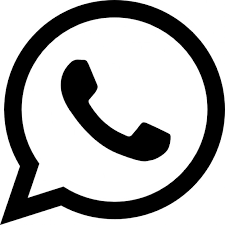 email: oseastc013@gmail.comESCOLARIDADESuperior incompleto em Engenharia de Produção (Universidade Anhanguera de São Paulo)Curso NR -12 SEGURANÇA EM ATIVIDADE COM MÁQUINAS INJETORAS (Senai) Mario AmatoCursando OPERADOR REGULADOR E PREPARADOR DE MÁQUINAS INJETORAS (Senai) Mario AmatoOBJETIVOA DISPOSIÇÃO DA EMPRESAExplorar novas oportunidades e desafios nesta conceituada empresa, almejando sempre o crescimento da mesma. Apresento organização, o melhor empenho no que for designado, ênfase em trabalho de equipe.EXPERIÊNCIA PROFISSIONALColchões Ortobom Indústria Ltda. Função: auxiliar de produção (Período: um ano e oito meses)Tática Serviços Ltda. Função: agente de portaria e controlador de acesso (Período: quatro meses)Strutural Construções Ltda. Função: pedreiro (Período: quatro meses)Metagal Indústria e Comércio Ltda. Função: operador de máquina, operador de metalização, operador de produção (Período oito anos)Padaria e Confeitaria Paraíso Ltda.Função: operador de forno/auxiliar de panificação (Período: quatro anos)